ÔN TẬP TOÁN SỐ 171. Đặt tính rồi tính: 4248 + 1527		1296 + 704		1402 – 318		1534 – 295…………………………………………………………………………………………………………………………………………………………………………………………………………………………………………………………………….. 139 x 2			341 x 3		528 : 6		968 : 8……………………………………………………………………………………………………………………………………………………………………………………………………………………………………………………………………..……………………………………………………………………………………………………………………………………………………………………………………………………………………………………………………………………..2. Tính giá trị của biểu thức:78 + 435: 5 				100 - 85 x 1……………………………………………………………………………………………………………………………………………………………………………………………………………………………………………………………………..236: 4 + 363: 3			123: 3 + 76: 4……………………………………………………………………………………………………………………………………………………………………………………………………………………………………………………………………..3. Tìm X:X + 327 – 810			24 - X = 375……………………………………………………………………………………………………………………………………………………………………………………………………………………………………………………………………..X: 8 = 78: 3     			486: X = 15 – 9……………………………………………………………………………………………………………………………………………………………………………………………………………………………………………………………………..4. Điền dấu >, <, =?a) 200 - 15 x 4..... 14 x 5 + 65			b) 234: 3 x 2...... 52 x 6: 2c) (36 + 5) x 8....... 966: (27: 9)			d) 48 x (11 - 9).......1 + 384: 46. Tính cạnh một hình vuông, biết chu vi hình vuông là 108 m.……………………………………………………………………………………………………………………………………………………………………………………………………………………………………………………………………..7. Một cửa hàng có 180 kg gạo, đã bán 75 kg gạo. Số gạo còn lại chia đều vào 7 túi. Hỏi mỗi túi có mấy ki - lô - gam gạo?……………………………………………………………………………………………………………………………………………………………………………………………………………………………………………………………………..……………………………………………………………………………………………………………………………………………………………………………………………………………………………………………………………………..8. Hình bên có: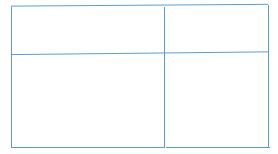 -....... góc vuông-...... hình vuông-....... hình chữ nhậtÔN TẬP TIẾNG VIỆT số 17I. Chính tả:(Nghe– viết) bài “	Nhà ảo thuật" đoạn 1SGK Tiếng Việt 3 – tập 2, trang 40)II. Bài tập:Bài 1: Điền vào chỗ chấm r/d/gi?Bài 2: Điền vào chỗ chấm l hay n?- Cho... ên ;... ên người ; .... ên lớp ; bước.... ên; chìm..ổi ; …iềm hái- Con....ai ; chồm....ên ;.....ổi sóng ; ... ô đùa ; búp…õn ; ánh …ến.III. Luyện từ và câuBài 1: Tìm từ trái nghĩa với mỗi từ sau:Bài 2: Gạch dưới bộ phận câu trả lời câu hỏi Khi nào?a, Bác Hồ đọc bản tuyên ngôn độc lập vào ngày 2 tháng 9 năm 1945. b, Tháng năm, bầu trời như chiếc chảo khổng lồ bị nung nóng úp chụp vào xóm làng.c, Người Tày, người Nùng thường múa sư tử vào các dịp lễ hội mừng xuân.Bài 3: Viết lại nhưng sự vật được nhân hóa trong đoạn thơ sau:	Chị mây vừa kéođến	Trăng sao trốn cả rồi	Dất nóng long chờ đợi	Xuống đi nào mưa ơi!………………………………………………………………………………………………………………………………………………………………………………Bài 4. Trả lời câu hỏi:a, Em được nghỉ phòng dịch Corona từ bao giờ? …………………………………………………………………………………b, Em tự ôn tập vào lúc nào?…………………………………………………………………………………c, Khi nào em giúp mẹ dọn dẹp nhà cửa?………………………………………………………………………………..III. Tập làm văn: Viết một đoạn văn ngắn ( từ 7 đến 10 câu) giới thiệu về các bạn trong tổ em.………………………………………………………………………………………………………………………………………………………………………………………………………………………………………………………………………………………………………………………………………………………………………………………………………………………………………………………………………………………………………………Quyển vở này mở....aBao nhiêu trang.....ấy trắngTừng.....òng kẻ ngay ngắnNhư chúng em xếp hangLật từng trang từng trang......ấy trắng sờ mát.....ượiThơm tho mùi.....ấy mớiNắn nót bàn tay xinh.vui ><.....................yếu đuối ><.............dở ><....................Cười ><........................chậm chạp ><...............thông minh ><...............lạnh lẽo ><..................lễ phép ><.......................thưa thớt ><......................